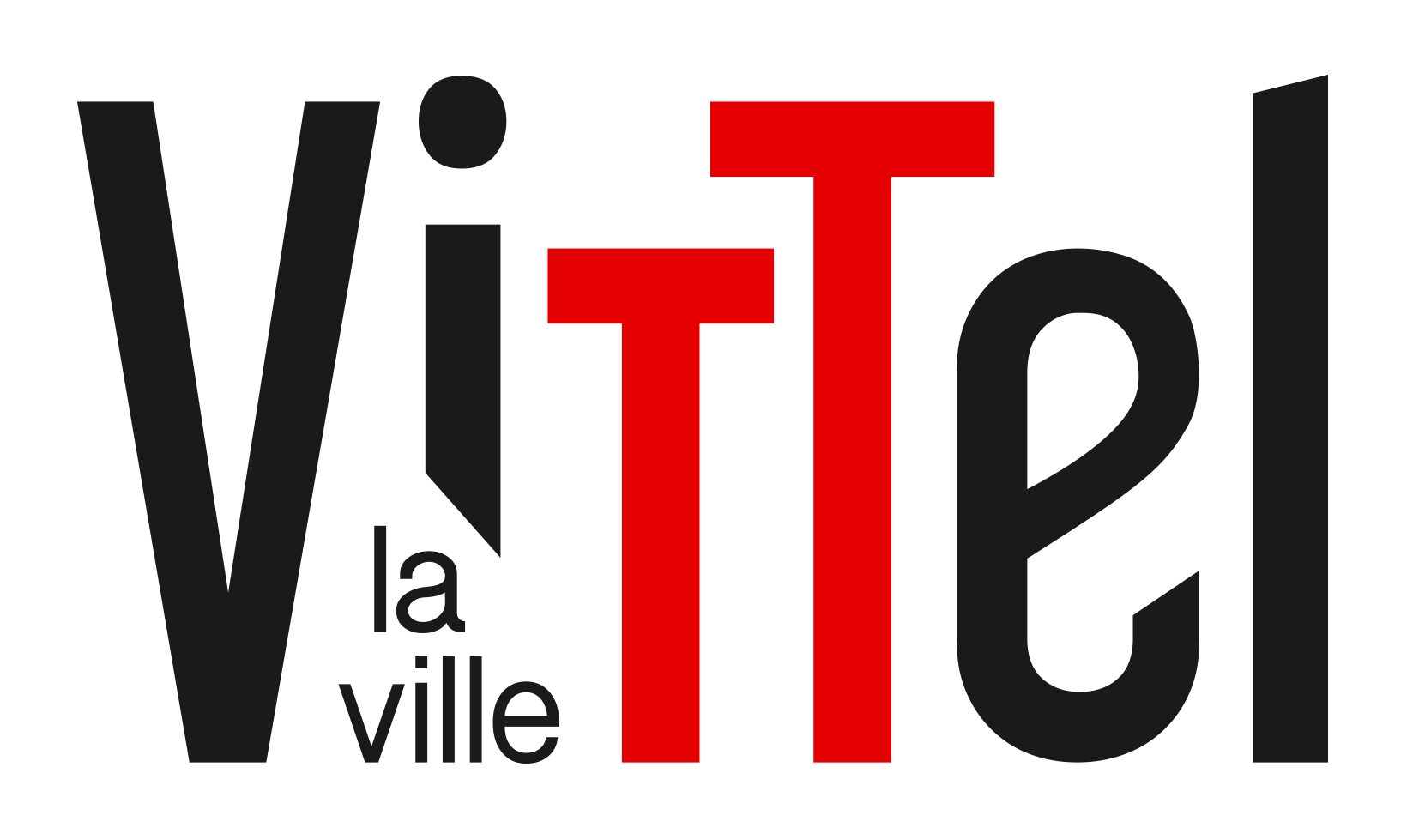 Si vous êtes propriétaire de plusieurs appartements vacants situés à Vittel, merci de remplir un questionnaire par logement. 1. CARACTERISTIQUES DU LOGEMENTAdresse du logement concerné :  Typologie du logement : Surface habitable : m²Epoque de construction : Identité du propriétaire : Nom : 		 Prénom : Date de naissance : Le logement est 		 Meublé			 Non meubléLa propriété de ce logement est-elle répartie entre plusieurs personnes ? Si oui, combien ? Oui  personnes		 		 NonLe logement est-il situé dans un immeuble géré par un syndic ?	 Oui	 	  NonSi oui, s’agit-il d’un syndic professionnel ou bénévole ? 	 Professionnel 	  BénévoleNom du Syndic : 2. CAUSES ET DUREE DE LA VACANCELe logement est-il vacant actuellement ? 				 Oui	 	  NonSi le logement n’est plus vacant, précisez la date et le type d’occupation : Si le logement est vacant, depuis combien de temps ? 1 an ou moins	 2 ans	 3 ans	 4 ans	 plus de 5 ans Depuis que ce logement est inoccupé, avez-vous essayé de le mettre en location ou de le vendre ? Oui, en location			  Oui, en vente			 NonSi non, pour quelle(s) raison(s) (plusieurs réponses possibles) ?  La démarche est trop complexe  Je ne souhaite pas gérer de locataire (peur des impayés, des dégradations, des demandes,…)  Je souhaite conserver mon logement pour ma famille/mon propre usage  Je loue ponctuellement mon logement en courte location (meublé, Airbnb,…)  Le logement est en indivision et il n'y a pas d'accord entre les indivisaires  Le logement nécessite des travaux   Je n'ai pas les moyens financiers pour rénover mon logement et le mettre en location  Le logement est trop ancien pour être rénové, je l'estime insalubre  Le logement présente un problème d'accessibilité : 	  problèmes de stationnement   absence d'ascenseur   autre :   J'envisage de vendre mon logement plus tard  Je n'ai pas besoin de rentrées financières  Autre raison : Si oui, quelles sont selon vous les raisons de l'inoccupation de votre logement (plusieurs réponses possibles) ? Des travaux doivent être réalisés Il existe des difficultés de gestion/relation dans la copropriété Il n'y a pas de locataire candidat malgré des recherches actives Il n'y a pas de locataire en dehors des périodes saisonnières Il n'y a pas de locataire correspondant à mes critères Mon logement ne correspond pas aux attentes des candidats à la location			 Le loyer est trop élevé			 Les charges sont trop élevées			 La configuration du logement ne convient pas L'état du logement ne convient pas L'état de l'immeuble ne convient pas Mon logement est trop éloigné des services et commerces de proximité Mon logement se trouve dans un environnement dégradé3. DEVENIR DU LOGEMENTSi vous estimez que votre logement nécessite des travaux, pouvez-vous indiquer lesquels ? (plusieurs réponses possibles) ?  Travaux de rafraichissement ou embellissement du logement Travaux de mise aux normes (électrique, plomberie,…)  Travaux de remise en état des équipements de base (cuisine, sanitaires...) Travaux d'adaptation (douche au lieu de baignoire, …)  Travaux de rénovation partielle (isolation thermique ou phonique, remplacement des menuiseries, chauffage, …)  Travaux importants sur les parties communes (cage d'escalier, façade, toiture...)  Autres : Envisagez-vous d'entreprendre ces travaux ? 				 Oui	 	  NonSi non, pouvez-vous indiquer les raisons ? Quel devenir envisagez-vous pour ce logement ? Le vendre			 Le louer à l'année			 Le louer ponctuellement L'occuper			 Le laisser en l'étatEstimez-vous être suffisamment informé sur les aides disponibles et les démarches à effectuer ?  Oui   			  Non  			  Je ne suis pas concerné4. VOTRE PATRIMOINE ET LE MARCHE DE L'IMMOBILIERQuelle image avez-vous de votre patrimoine immobilier ? (plusieurs réponses possibles) C'est un placement C'est un héritage C'est un futur lieu de résidence C'est un revenu complémentaire C'est un revenu nécessaire C'est une possibilité d'hébergement Autre Que pensez-vous du marché immobilier locatif local ?  A la baisse			 Stable			 En augmentationPour quelles raisons ? Quels sont, selon vous, les obstacles à la location ? Quelles seraient les actions à mener pour remettre sur le marché les logements inoccupés ?Observations que vous souhaitez formuler : 